PLEASE DO NOT ASK FOR EDIT ACCESS TO THIS DOCUMENT. 

TO SAVE AN EDITABLE COPY TO YOUR DRIVE OR DESKTOP, PLEASE GO TO “FILE” AND THEN “MAKE A COPY.” FROM THERE, IT ALL YOURS TO DO WITH WHAT YOU LIKE.The PESO Model Communications Plan TemplateThe PESO Model Communications Plan TemplateThe PESO Model Communications Plan TemplateThe PESO Model Communications Plan TemplateThe PESO Model Communications Plan TemplateBrand Voice ChartSWOT AnalysisBlank Content Map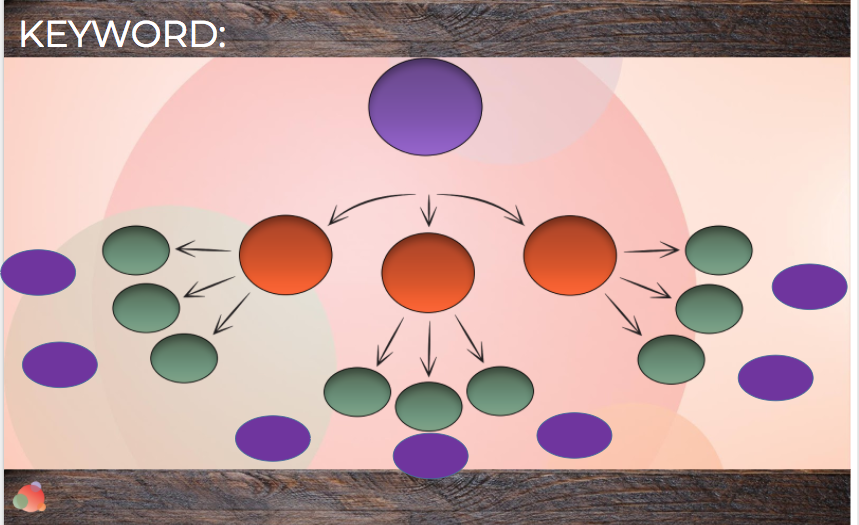 (This isn’t editable; it’s an image. You can find an editable copy here. Make sure you duplicate it and save to your Drive or desktop so you can edit it.)Competition SpreadsheetWeekly Social Media Activities Organization Name:BRAND VALUES1.2. 3. 4. 5.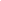 Future date:Revenue:Profitability: What does our organization look like?PASSION AND NICHEPurpose/cause/passion:Our niche: Future date:Revenue:Profitability: What does our organization look like?WHAT DOES SUCCESS 
LOOK LIKE?What does success look like 10 years from now?Future date:Revenue:Profitability: What does our organization look like?BUILT TO SUCCEED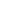 Target market: Key differentiators:   1.                                  2.                                  3. Proven process name: Supporting steps: Future date:Revenue:Profitability: What does our organization look like?Organization Name:OUR 2019 BENCHMARKSOUR MISSIONPRIORITIESCHALLENGESDomain authority:SERPs on priority keywords:1. 2. 3. 4. 5. 6. 7.8.9. 10. Website visitors in 2019: Email addresses in 2019:Qualified leads in 2019:Conversion % in 2019:1. 
2.
 3.
 4. 5. 6. 7.8.9. 10. 1. 
2.
 3.
 4. 5. 6. 7.8.9. 10. Domain authority:SERPs on priority keywords:1. 2. 3. 4. 5. 6. 7.8.9. 10. Website visitors in 2019: Email addresses in 2019:Qualified leads in 2019:Conversion % in 2019:1. 
2.
 3.
 4. 5. 6. 7.8.9. 10. 1. 
2.
 3.
 4. 5. 6. 7.8.9. 10. Domain authority:SERPs on priority keywords:1. 2. 3. 4. 5. 6. 7.8.9. 10. Website visitors in 2019: Email addresses in 2019:Qualified leads in 2019:Conversion % in 2019:1. 
2.
 3.
 4. 5. 6. 7.8.9. 10. 1. 
2.
 3.
 4. 5. 6. 7.8.9. 10. Organization Name:BRAND VOICEBRAND QUALIFIERSBRAND PERSONASMARTER GOALSOur brand is (insert adjective) because we (insert reason).We always XXX

We never XXX

We believe XXX

We support XXXReinforcer:Supporter:Challenger:Why? Goal #1:Goal #2:Goal #3:Goal #4:Goal #5:Our brand is (insert adjective) because we (insert reason).We always XXX

We never XXX

We believe XXX

We support XXXReinforcer:Supporter:Challenger:Why? Goal #1:Goal #2:Goal #3:Goal #4:Goal #5:Our brand is (insert adjective) because we (insert reason).We always XXX

We never XXX

We believe XXX

We support XXXReinforcer:Supporter:Challenger:Why? Goal #1:Goal #2:Goal #3:Goal #4:Goal #5:Organization Name:PESO MODEL TACTICSPRIORITY KEYWORDSMEDIA LISTSOCIAL MEDIA REFERRAL TRAFFICP:
E:S:O:1. 
2.
 3.
 4. 5. 6. 7.8.9. 10. 1. 
2.
 3.
 4. 5. 6. 7.8.9. 10.Twitter: %Facebook: %LinkedIn: %Pinterest: %Instagram: %Others: %P:
E:S:O:1. 
2.
 3.
 4. 5. 6. 7.8.9. 10. 1. 
2.
 3.
 4. 5. 6. 7.8.9. 10.Twitter: %Facebook: %LinkedIn: %Pinterest: %Instagram: %Others: %P:
E:S:O:1. 
2.
 3.
 4. 5. 6. 7.8.9. 10. 1. 
2.
 3.
 4. 5. 6. 7.8.9. 10.Twitter: %Facebook: %LinkedIn: %Pinterest: %Instagram: %Others: %Organization Name:FEBRUARY RESULTSMAY RESULTSAUGUST RESULTSNOVEMBER RESULTSDomain authority:SERPs on priority keywords:1. 2. 3. 4. 5. 6. 7.8.9. 10. Website visitors: Email addresses added:Qualified leads added:Conversion %:Domain authority:SERPs on priority keywords:1. 2. 3. 4. 5. 6. 7.8.9. 10. Website visitors: Email addresses added:Qualified leads added:Conversion %:Domain authority:SERPs on priority keywords:1. 2. 3. 4. 5. 6. 7.8.9. 10. Website visitors: Email addresses added:Qualified leads added:Conversion %:Domain authority:SERPs on priority keywords:1. 2. 3. 4. 5. 6. 7.8.9. 10. Website visitors: Email addresses added:Qualified leads added:Conversion %:Domain authority:SERPs on priority keywords:1. 2. 3. 4. 5. 6. 7.8.9. 10. Website visitors: Email addresses added:Qualified leads added:Conversion %:Domain authority:SERPs on priority keywords:1. 2. 3. 4. 5. 6. 7.8.9. 10. Website visitors: Email addresses added:Qualified leads added:Conversion %:Domain authority:SERPs on priority keywords:1. 2. 3. 4. 5. 6. 7.8.9. 10. Website visitors: Email addresses added:Qualified leads added:Conversion %:Domain authority:SERPs on priority keywords:1. 2. 3. 4. 5. 6. 7.8.9. 10. Website visitors: Email addresses added:Qualified leads added:Conversion %:Domain authority:SERPs on priority keywords:1. 2. 3. 4. 5. 6. 7.8.9. 10. Website visitors: Email addresses added:Qualified leads added:Conversion %:Domain authority:SERPs on priority keywords:1. 2. 3. 4. 5. 6. 7.8.9. 10. Website visitors: Email addresses added:Qualified leads added:Conversion %:Domain authority:SERPs on priority keywords:1. 2. 3. 4. 5. 6. 7.8.9. 10. Website visitors: Email addresses added:Qualified leads added:Conversion %:Domain authority:SERPs on priority keywords:1. 2. 3. 4. 5. 6. 7.8.9. 10. Website visitors: Email addresses added:Qualified leads added:Conversion %:Voice CharacteristicDescriptionDoDon’tSTRENGTHSWEAKNESSESOPPORTUNITIES THREATSSITE DOMAIN AUTHORITYCAN COMPETE?SEARCH VOLUMECOMPETITIONKeyword #1:Keyword #1:Keyword #1:Keyword #1:Keyword #1:Weekly Social Media Activities Weekly Social Media Activities Weekly Social Media Activities Weekly Social Media Activities Weekly Social Media Activities Weekly Social Media Activities Weekly Social Media Activities Sunday; 1/27/20Monday; 1/28/20Tuesday; 1/29/20Wednesday; 1/30/20Thursday; 1/31/20Friday; 2/1/20Saturday; 2/2/20TwitterTwitterTwitterTwitterTwitterTwitterTwitterLinkedInLinkedInLinkedInLinkedInLinkedInLinkedInLinkedInBlogBlogBlogBlogBlogBlogBlogFacebookFacebookFacebookFacebookFacebookFacebookFacebookInstagramInstagramInstagramInstagramInstagramInstagramInstagram